Государственное профессиональное образовательное учреждениеЯрославской областиМышкинский политехнический колледжУТВЕРЖДАЮ:Директор ГПОУ ЯО Мышкинского политехнического колледжа  Т.А.Кошелева 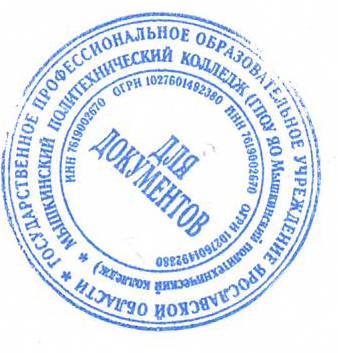 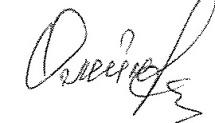 «30»  августа 2022 г. Приказ№_____от______2022года                                                               РАБОЧАЯ ПРОГРАММА основной профессиональной образовательной программы среднего профессионального образования-программы подготовки специалистов среднего звена 09.02.01 "Компьютерные системы и комплексы"«История»Мышкин, 2022Содержание программы реализуется в процессе освоения студентами основной профессиональной образовательной программы по специальности (ям) специальности 09.02.01Компьютерные системы и комплексы.Организация разработчик: ГПОУ ЯО Мышкинский политехнический  колледжСОДЕРЖАНИЕ1. ПАСПОРТ РАБОЧЕЙ ПРОГРАММЫ УЧЕБНОЙ ДИСЦИПЛИНЫ2. СТРУКТУРА И СОДЕРЖАНИЕ УЧЕБНОЙ ДИСЦИПЛИНЫ3. УСЛОВИЯ РЕАЛИЗАЦИИ РАБОЧЕЙ ПРОГРАММЫ УЧЕБНОЙ ДИСЦИПЛИНЫ4. КОНТРОЛЬ И ОЦЕНКА РЕЗУЛЬТАТОВ ОСВОЕНИЯ УЧЕБНОЙ ДИСЦИПЛИНЫПАСПОРТ РАБОЧЕЙ ПРОГРАММЫ УЧЕБНОЙ ДИСЦИПЛИНЫ«История».Область применения программыРабочая программа учебной дисциплины является частью основной профессиональной образовательной программы, в соответствии с ФГОС по специальности 09.02.01Компьютерные системы и комплексы.Место дисциплины в структуре основной профессиональной образовательной программы:Учебная дисциплина «История» относится к общему гуманитарному и социально -экономическому циклу основной профессиональной образовательной программы.Цели и задачи дисциплины - требования к результатам освоения дисциплины:Цель:Формирование представлений об особенностях развития современной России на основе осмысления важнейших событий и проблем российской и мировой истории последней четверти XX - начала XXI вв.Задачи:-рассмотреть основные этапы развития России на протяжении последних десятилетий XX - начала XXI вв.;-показать направления взаимовлияния важнейших мировых событий и процессов на развитие современной России;-сформировать целостное представление о месте и роли современной России в мире;-показать целесообразность учета исторического опыта последней четверти XX века в современном социально-экономическом, политическом и культурном развитии России.В результате освоения дисциплины обучающийся должен уметь:-ориентироваться в современной экономической, политической и культурной ситуации в России и мире;-выявлять взаимосвязь отечественных, региональных, мировых социально-экономических, политических и культурных проблем.В результате освоения дисциплины обучающийся должен знать:-основные направления развития ключевых регионов мира на рубеже веков (XX - XXI вв.);-сущность и причины локальных, региональных, межгосударственных конфликтов в конце XX - начале XXI в.;-основные процессы (интеграционные, поликультурные, миграционные и иные) политического и экономического развития ведущих государств и регионов мира;-назначение ООН, НАТО, ЕС и других организаций и основные направления их деятельности;-роль науки, культуры и религии в сохранении и укреплении национальных и государственных традиций;-содержание и назначение важнейших правовых и законодательных актов мирового и регионального значения.Количество часов на освоение программы дисциплины:Максимальной учебной нагрузки обучающегося 72 часа, в том числе:обязательной аудиторной учебной нагрузки обучающегося 48 часов;самостоятельной работы обучающегося 24 часа.СТРУКТУРА И СОДЕРЖАНИЕ УЧЕБНОЙ ДИСЦИПЛИНЫ2.2. Тематический план и содержание учебной дисциплины «История»Для характеристики уровня усвоения учебного материала используются следующие обозначения:1.- ознакомительный (узнавание ранее изученных объектов, свойств);2.- репродуктивный (выполнение деятельности по образцу, инструкции или под руководством);3.- продуктивный (планирование и самостоятельное выполнение деятельности, решение проблемных задач3. УСЛОВИЯ РЕАЛИЗАЦИИ ПРОГРАММЫ ДИСЦИПЛИНЫ3.1. Требования к минимальному материально-техническому обеспечениюРеализация программы дисциплины требует наличия учебного кабинетаистории и основ философии.Оборудование учебного кабинета:- 30 посадочных мест (по количеству обучающихся);- рабочее место преподавателя;- комплект учебно-наглядных пособий «История»;Технические средства обучения:- DVD–проигрыватель - фильмы: «СССР в период Великой Отечественнойвойны», « США, Англия в 80-90е годы XX века».- компьютер с лицензионным программным обеспечением.3.2.Информационное обеспечение обученияОсновные источники:Сорока-Цюля О.С. «Новейшая история XXI века» - М.: «Просвещение», 2005 г.Интернет ресурсы:1. http://www.istorya.ru2. http://www.bibliotekar.ru3. http://www.ronl. ru4. http:// ru.wikipedia.org5. http://student. RuДополнительные источники:1. Агабегян А. Проект Россия. Кризис: беда и шанс для России./ А. Аганбегян. –М.: Астрел, 2009.- 285с.2. Артемьев В.В., Лубченков Ю.Н. История Отечества. С древнейших времен донаших дней. Учебник для студентов СПО./В.В.Артемьев, Ю.Н.Лубченков.- М.:Академия, 2010.- 448с.3. Загладин Н.В. Всеобщая история. Учебник./Н.В.Загладин. – М.: ООО «ТИД»Русское слово-РС», 2007. – 400с.4. Исторический энциклопедический словарь./ М.: ОЛМА Медиа групп, 2010.-928с.5. Кириллов В.В. История России. / В.В. Кириллов. – М.: Юрайт, 2010.- 661с.6. Мунчаев Ш.М., Устинов В.М. История советского государства. / Ш.М Мунчаев,В.М.Устинов. – М.: Норма, 2008.- 720с.7. Орлов А.С. Хрестоматия по истории России. Учебное пособие. / А.С. Орлов,Сивохина Т.А., В.А.Георгиев и др. – М.: Проспект, 2010.- 592с.8. Рогозин Д. НАТО точка РУ. / Д.Рогозин. – М.: ЭКСМО, Алгоритм, 2009.- 288с.9. Шевелев В.Н. История Отечества. / В.Н.Шевелев. – Ростов-на-Дону: Феникс,2008.- 604с.10. Шевелев В.Н. История для колледжей. / В.Н.Шевелев, Е.В.Шевелева. –Ростов-на-Дону: Феникс, 2007.- 448с.4. КОНТРОЛЬ И ОЦЕНКА РЕЗУЛЬТАТОВ ОСВОЕНИЯ ДИСЦИПЛИНЫКонтроль и оценка результатов освоения дисциплины осуществляетсяпреподавателем в процессе проведения лекционных, практических занятий, тестирования.Вид учебной работыОбъемчасовМаксимальная учебная нагрузка (всего):72Обязательная аудиторная учебная нагрузка (всего):48Самостоятельная работа обучающегося (всего)24Итоговая аттестация - в форме: дифф. зачетаНаименованиеразделов и темСодержание учебного материала, лабораторные и практические работы, самостоятельная работаобучающихся, курсовая работ (проект)Объем часовУровеньосвоения1234Раздел 1.Развитие СССР и его место в мире в 1980-е гг.18Тема 1.1.1.Культурное развитие.Внешняя политикаСССР.Содержание учебного материала 1. Внутренняя политика государственной власти в СССР к началу 1980-х гг. Особенности идеологии, национальной и социально-экономической политики.2. Культурное развитие народов Советского Союза и русская культура.Внешняя политика СССР. Отношения с сопредельными государствами, Евросоюзом, США, странами «третьего мира».33ПродуктивныйСамостоятельная работа обучающихся.Примерные варианты заданий:Обоснованно ли, с Вашей точки зрения, утверждение о формировании в СССР «новой общности советского народа», носителя «советской цивилизации» и «советской культуры»?Используя средства Интернет, сделайте хронологическую подборку плакатов социальной направленности за 1977-1980 гг. Прокомментируйте полученный результат.2Тема 1.2.Дезинтеграционныепроцессы в России и Европе во второйполовине 80-х гг.Тема 1.2.1.Отражение событий в Восточной ЕвропеЛиквидация (распад) СССР и образование СНГ.Содержание учебного материала 2.1. Политические события в Восточной Европе во второй половине 80-х гг.2. Отражение событий в Восточной Европе на дезинтеграционных процессах в СССР. Ликвидация (распад)СССР и образование СНГ. Российская Федерация как правопреемница СССР.33ПродуктивныйСамостоятельная работа обучающихся. Примерные варианты заданий:Предложите (в объеме 2-3 стр.) проект внешнеполитического курса СССР на 1985-1990 гг., альтернативного «новому мышлению».Соберите подборку фотодокументов, иллюстрирующих события «балканского кризиса» 1998-2000 гг.Можно ли считать проблемы Ольстера в Великобритании, Басков с Испании, Квебека в Канаде и пр. схожими с проблемами на территории СНГ – в Приднестровье, Абхазии, Северной Осетии, Нагорном Карабахе и др. Ответ обосновать.4Раздел 2.Россия и мир в конце XX - начале XXI века.54Тема 2.1.Постсоветскоепространство в 90-егг. XX века.Тема 2.1.2.Участие международных организаций(ООН, ЮНЕСКО) вРазрешении конфликтов.Тема 2.1.3.Российская Федерацияв планах международных организаций.Содержание учебного материала 2 1. Локальные национальные и религиозные конфликты на пространстве бывшего СССР в 1990-е гг.2. Участие международных организаций (ООН, ЮНЕСКО) в разрешении конфликтов на постсоветском пространстве.3. Российская Федерация в планах международных организаций: военно-политическая конкуренция и экономическое сотрудничество. Планы НАТО в отношении России.233ПродуктивныйСамостоятельная работа обучающихся. Примерные варианты заданий:Предложите в тезисной форме перечень важнейших внешнеполитических задач, стоящих перед Россией после распада территории СССР.Попытайтесь сделать прогноз восстребованности конкретных профессий и специальностей для российской экономики на ближайшие несколько лет. Обоснуйте свой прогноз.3Тема 2.2.Укрепление влиянияРоссии напостсоветскомпространстве.Тема 2.2.1.Внутренняя политикаРоссии на СеверномКавказе.Тема 2.2.2.Изменения втерриториальномустройстве РоссийскойФедерации.Содержание учебного материала 2 1. Россия на постсоветском пространстве: договоры с Украиной, Белоруссией, Абхазией, Южной Осетией и пр.2. Внутренняя политика России на Северном Кавказе. Причины, участники, содержание, результаты вооруженного конфликта в этом регионе.3. Изменения в территориальном устройстве Российской Федерации.233ПродуктивныйСамостоятельная работа обучающихся. Примерные варианты заданий:Существуют ли отличия в содержании понятий «суверенитет», «независимость» и «самостоятельность» по отношению к государственной политике. Ответ объясните.Оцените эффективность мер Президента и Правительства по решению проблемы межнационального конфликта в Чеченской республике за 1990 – 2009 гг.2Тема 2.3.Россия и мировыеинтеграционныепроцессы. Формирова-ние единогообразовательного икультурногопространства вЕвропе.Содержание учебного материала 1. Расширение Евросоюза, формирование мирового «рынка труда», глобальная программа НАТО иполитические ориентиры России. Формирование единого образовательного и культурного пространства вЕвропе и отдельных регионах мира. Участие России в этом процессе.4ПродуктивныйСамостоятельная работа обучающихся. Примерные варианты заданий:Найдите схожие и отличительные стороны процессов построения глобального коммунистического общества в начале XX века и построения глобального демократического общества во второй половине XX –начала XXI вв.3Тема 2.4.Развитие культуры в России.Тема 2.4.1.Тенденции сохранениянациональных, религиозных, культурныхтрадиций и «свобода совести» в России. Идеи «поликультурности» молодежныеэкстремистскиедвижения.Содержание учебного материала 2 1. Проблема экспансии в Россию западной системы ценностей и формирование «массовой культуры».репродуктивный2. Тенденции сохранения национальных, религиозных, культурных традиций и «свобода совести» в России.Идеи «поликультурности» и молодежные экстремистские движения.33ПродуктивныйСамостоятельная работа обучающихся.Примерные варианты заданий:Согласны ли Вы с утверждением, что культура общества это и есть его идеология. Обоснуйте своюпозицию.Современная молодежь и культурные традиции: «конфликт отцов и детей» или трансформация нравственных ценностей и норм в рамках освоения «массовой культуры»?4Тема 2.5.Перспективыразвития РФ всовременном мире.Тема 2.5.1.Территориальнаяцелостность России.Тема 2.5.2.Инновационнаядеятельность –приоритетноенаправление в науке и экономике. Сохранениетрадиционных нравственных ценностей ииндивидуальныхсвобод человека.Содержание учебного материала 1. Перспективные направления и основные проблемы развития РФ на современном этапе.2. Территориальная целостность России, уважение прав ее населения и соседних народов – главное условиеполитического развития.3. Инновационная деятельность – приоритетное направление в науке и экономике. Сохранение традиционныхнравственных ценностей и индивидуальных свобод человека – основа развития культуры в РФ.333ПродуктивныйДифференцированный зачет «Вызовы будущего и Россия»1Самостоятельная работа обучающихся.Примерные варианты заданий:Почему по мере ослабления  центральнойгосударственной власти  происходило усиление межнациональных конфликтов в СССР – России на протяжении 1980-2000 гг.Выполните реферативную работу (5-7 стр.), раскрывающую пути и средства формирования духовных ценностей общества в современной России.6ВсегоВсегоВсего72Результаты обучения (освоенныеумения, усвоенные знания)Формы и методы контроля и оценкирезультатов обучения12Освоенные умения1. Ориентироваться в современнойэкономической, политической икультурной ситуации в России и мире,2. Выявлять взаимосвязь отечественных,региональных, мировых социально-экономических, политических  икультурных проблем в их историческомаспекте.Оценка выполнения задания в формеитогового тестирования по всем темамкурса (итоговое занятие).Усвоенные знания:1.Основные направления развитияключевых регионов мира на рубежевеков (XX - XXI вв.);2. Сущность и причины локальных,региональных межгосударственныхконфликтов в конце XX -начале XXI в.;3. Основные процессы(интеграционные, поликультурные,миграционные и иные) политического иэкономического развития  ведущихгосударств и регионов мира;4. Назначение ООН, НАТО, ЕС идругих организаций и основныенаправления их деятельности;5. Роль науки, культуры и религии всохранении и укреплениинациональных и государственныхтрадиций;6. Содержание и назначение важнейшихправовых и законодательных актовмирового и регионального значения.1.Оценка результатов письменного опроса в форме тестирования.2.Оценка результатов устных ответов.3.Оценка результатов выполнениятворческих заданий.4.Оценка результатов письменногоопроса в форме тестирования.5.Оценка выполнения заданий по сравнению достижений ведущихстран мира в области науки, культуры.6.Оценка результатов выполненияпроблемных заданий.